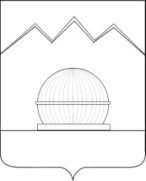 СОВЕТ ЯРОСЛАВСКОГО СЕЛЬСКОГО ПОСЕЛЕНИЯМОСТОВСКОГО РАЙОНАРЕШЕНИЕот 03.02.2016 г.                                                                                  № 74ст-ца ЯрославскаяО внесении изменения в решение Совета Ярославского сельского поселения Мостовского района от 18 декабря 2015 года №63 «Об утверждении Положения о муниципальной службе в Ярославском сельском поселенииНа основании Федерального закона от 29 декабря 2015 года №395-ФЗ «О внесении изменений в статью 54 Федерального закона «О государственной  гражданской службе в Российской Федерации» и статьи 9 и 25 Федерального закона «О муниципальной службе в Российской Федерации», а также Устава муниципального образования Ярославское сельское поселение, Совет Ярославского сельского поселения Мостовского района РЕШИЛ:1.Внести изменение в приложение к решению Совета Ярославского сельского поселения Мостовского района от 18 декабря 2015 года №63 «Об утверждении Положения о муниципальной службе в Ярославском сельском поселении», изложив статью 22 в новой редакции:«Статья 22. Стаж муниципальной службы1.В стаж (общую продолжительность) муниципальной службы включаются периоды замещения:1)должностей муниципальной службы;2)муниципальных должностей;3)государственных должностей Российской Федерации и  государственных должностей субъектов Российской Федерации;4)должностей государственной гражданской службы, воинских должностей и должностей федеральной государственной службы иных видов;5)иных должностей в соответствии с федеральными законами.2.В стаж муниципальной службы для определения продолжительности ежегодного дополнительного оплачиваемого отпуска за выслугу лет, предоставляемого муниципальным служащим, и установления им других гарантий, предусмотренных федеральными законами, законом Краснодарского края от 27 сентября 2007 года №1324-КЗ «О порядке исчисления стажа муниципальной службы в Краснодарском крае» и Уставом Ярославского сельского поселения Мостовского района, помимо периодов замещения должностей, указанных в части 1 настоящей статьи, включаются (засчитываются) также периоды замещения должностей, включаемые (засчитываемые) в стаж государственной гражданской службы в соответствии с частью 2 статьи 54 Федерального закона от 27 июля 2004 года №79-ФЗ «О государственной гражданской службе Российской Федерации».3.В стаж муниципальной службы для назначения пенсии за выслугу лет муниципальным служащим включаются (засчитываются) помимо периодов замещения должностей, указанных в части 1 настоящей статьи, иные периоды в соответствии с нормативными правовыми актами субъектов Российской Федерации и муниципальными правовыми актами.4.Порядок исчисления стажа муниципальной службы устанавливается законом Краснодарского края от 27 сентября 2007 года №1324-КЗ «О порядке исчисления стажа муниципальной службы в Краснодарском крае».2.Контроль за выполнением настоящего решения возложить на комиссию по социальным вопросам (Пахомов).3.Решение вступает в силу со дня его обнародования.Председатель Совета Ярославскогосельского поселения                                                                    И.Н. ВольныхГлава Ярославского сельского поселения							  А.Ю. СубботинЛИСТ СОГЛАСОВАНИЯпроекта решения Совета муниципального образования Ярославское сельское поселениеот __________________ №__________«О внесении изменения в решение Совета Ярославского сельского поселения Мостовского района от 18 декабря 2015 года №63 «Об утверждении Положения о муниципальной службе в Ярославском сельском поселении»Проект внесен:Глава Ярославскогосельского поселенияА.Ю. СубботинСоставитель проекта:специалист общего отделаО.Н. МустафинаПроект согласован:Начальник отделаэкономикиГ.П. ФильРешение принятоПротокол сессии от ___________№_______Председатель СоветаЯрославского сельского поселенияИ.Н. Вольных